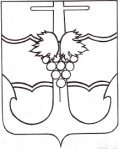 СОВЕТ МУНИЦИПАЛЬНОГО ОБРАЗОВАНИЯ ТЕМРЮКСКИЙ РАЙОН РЕШЕНИЕ №                сессия                                                                                              VI созыва«26» мая 2017 года                                                                                       г. Темрюк«О внесении изменений в решение ХХII сессии Совета муниципального образования Темрюкский район VI созыва от 15 ноября 2016 года № 195 «Об утверждении порядка предоставления иных межбюджетных трансфертов в 2017 году»В соответствии со статьей 142.4 Бюджетного кодекса Российской Федерации, на основании статьи 11 Закона Краснодарского края от 15 июля 2005 года № 918-КЗ "О межбюджетных отношениях в Краснодарском крае" и в связи с увеличением объема иных межбюджетных трансфертов для поселений, утвержденного решением о районном бюджете на текущий финансовый год Совет муниципального образования Темрюкский район, р е ш и л :Внести в Порядок предоставления иных межбюджетных трансфертов, утвержденный решением ХХII сессии Совета муниципального образования Темрюкский район VI созыва от 15 ноября 2016 года                      № 195 следующие изменения:1) в пункте 3.3. после слов «и составляют», слова «66 173,4 тысячи рублей» заменить словами «89 801,5 тысячи рублей».2. Официально разместить (опубликовать) настоящее решение на официальном  сайте муниципального образования Темрюкский район в информационно-телекоммуникационной сети «Интернет».3. Контроль за выполнением данного решения возложить на  заместителя  главы  муниципального    образования   Темрюкский  район     Н.А. Оголь  и  постоянную  комиссию  Совета  муниципального  образования  Темрюкский  район  по   вопросам   экономики,   бюджета,    финансов,  налогов    и распоряжению муниципальной собственностью (Воропаева).4. Настоящее решение вступает в силу после его официального опубликования.Глава                                                                             Председатель Совета                                       муниципального образования	                          муниципального образованияТемрюкский район                                                      Темрюкский район                         __________________Ф.В. Бабенков                           ____________А.И. Шерстнев«   »  _________________2017 года                           «    » ___________ 2017 годаПроект внесен:Глава   муниципального  образования  Темрюкский район                                                                                Ф.В. БабенковПроект подготовлен:Заместитель главы муниципального образования Темрюкский район 					                                     Н.А. ОгольСоставитель проекта:Финансовое управление администрации  муниципальногообразования Темрюкский районЗаместитель начальника управления                                                       Р.Б. ВолковПроект согласован:Заместитель главымуниципального образования Темрюкский район                                                                                  С.В. ЧернегаЗаместитель главы муниципального образования Темрюкский район                                                                                    А.С. ХарчевНачальник правового управления                                                         В.С. Ветрова